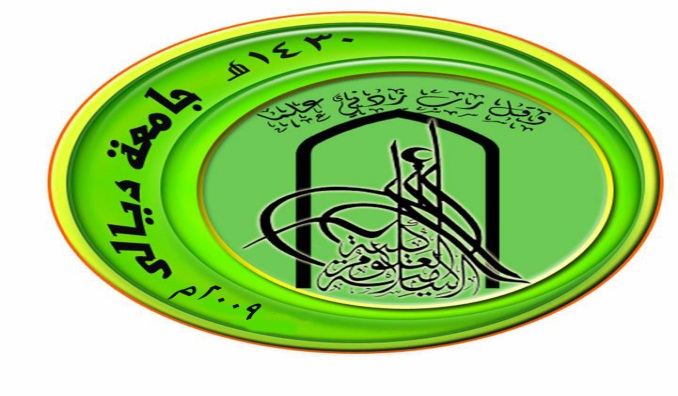 المادة : اللغة الانكليزيةالمادة : اللغة الانكليزية   كلية العلوم الاسلامية   كلية العلوم الاسلاميةمدرس المادة:مدرس المادة:مدرس المادة:م . م محمد عيسى علوانقسم الشريعةقسم الشريعة              المـــــــرحلة :                          المـــــــرحلة :            الاولى الشعبـــــــــــة :    ب               الشعبـــــــــــة :    ب               الشعبـــــــــــة :    ب               السعي السنوي للعام الدراسي 2016/2015 السعي السنوي للعام الدراسي 2016/2015 السعي السنوي للعام الدراسي 2016/2015 السعي السنوي للعام الدراسي 2016/2015 السعي السنوي للعام الدراسي 2016/2015 السعي السنوي للعام الدراسي 2016/2015 تالاسمفصل الاولفصل الثانيالسعيالسعيتالاسمفصل الاولفصل الثانيرقماكتابةَ1اماني نبيل جمال محمد101020عشرون2اية جاسم حسين جاسم141529تسع وعشرون3اية موفق حميد رشيد171532اثنان وثلاثون4براء عبدالكريم مراد حسين101020عشرون5جيهان علي زيدان خلف101020عشرون6خالد وليد خالد عبد151530ثلاثون7دعاء علي سويدان عليوي101020عشرون8رجاء رحمن عواد سلطان131225خمس وعشرون9رقية عمار حسين فاضل101020عشرون10رنا جاسم محمدصلاح131225خمس وعشرون11رونق كاظم علي مراد131427سبع وعشرون12ريم جلال عبدناموس111324اربع وعشرون13زمن علوان حسين عباس101020عشرون14زينة عباس علي رشيد101020عشرون15سرور حمدي جاسم حميدي101020عشرون16سلام عادل اسماعيل خليل101121واحد وعشرون17شروق رافدمحمد حسين101020عشرون18ضياء ثامر صالح اسماعيل121325خمس وعشرون19عبدالقهار اسعد عبدالعزيز محمد121123ثلاثة وعشرون20علي عبدالرحمن احمد خلف121224اربع وعشرون21علي مؤيد عبدالكريم شكر121325خمس وعشرون22غفران مثنى احمد صلاح151530ثلاثون23فاطمة علي سعدي مالك101020عشرون24كاظم احمد حسين كاظم121224اربع وعشرون25قبس جعفر صادق جبار101020عشرون26ماهر حسن سلمان حمدان131427سبع وعشرون27محمد جاسم فرهود خيون111425خمس وعشرون28محمد رشيد حسن محمد131528ثمان وعشرون29محمد صباح كاظم زوين101020عشرون30محمد طالب سلمان ارحيم101222اثنان وعشرون31محمود حسين دريس محمد131225خمس وعشرون32مريم رعد محمود كريم101222اثنان وعشرون33مريم قحطان هزبر محمد101222اثنان وعشرون34ميس كريم علي كاظم101121واحد وعشرون35نادية هزبر عبدالرحمن 101121واحد وعشرون36نبأ كريم حسين علي141529تسع وعشرون37نبيل ثائر محمد سلطان111122اثنان وعشرون38نغم رعد حسين حمد141428ثمان وعشرون39نور اسد رزوقي محمد141428ثمان وعشرون40نور سعد انور عبدالله191938ثمان وثلاثون41نور عبدالسلام شوكت احمد111223ثلاثة وعشرون42نور عماد شفيق محمد131427سبع وعشرون43نورة صبحي حسن فليح161531واحد وثلاثون44هند داوود سلمان خلف121224اربع وعشرون45هيام ضياء يوسف خلف101020عشرون